      “Новогодние  сладости”     Основная проблема  в  питании  детей  в  новогодние  дни-переизбыток  сладостей. Несомненно,  кондитерские  изделия  доставляют   немало  удовольствий  малышам,  но  чрезмерное  потребление  углеводов  становится  причиной  избыточной  массы тела и  ожирения,  обостряет  воспалительные  и аллергические  процессы.   Именно  сахар  служит  одной  из  основных  причин  развития  кариеса.  Родителям  лучше  отдавать  предпочтение орехам,  сухофруктам,  зефиру  без  глазури, халве а также разнообразным  фруктам. Кроме  ограничения сладкого,  родителям  следует  оградить  детей  и  от  употребления  салатов с  майонезом  высокой  жирности,  копченостей, солений, консервов. Детям  с заболеваниями  желудочно-кишечного  тракта  эти  продукты   полностью противопоказаны. В  праздничные  дни необходимо  использовать  все  возможности  для  активного  проведения  времени  на  открытом  воздухе. Это  будет способствовать  не  только хорошего  аппетита  у  ребенка,  но и правильному  протеканию процессов пищеварения.                                                             Барышникова  Любовь  Владимировна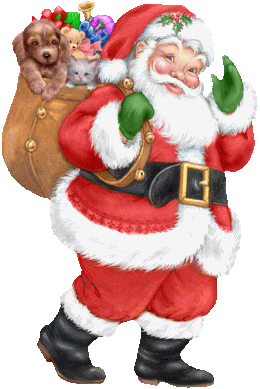 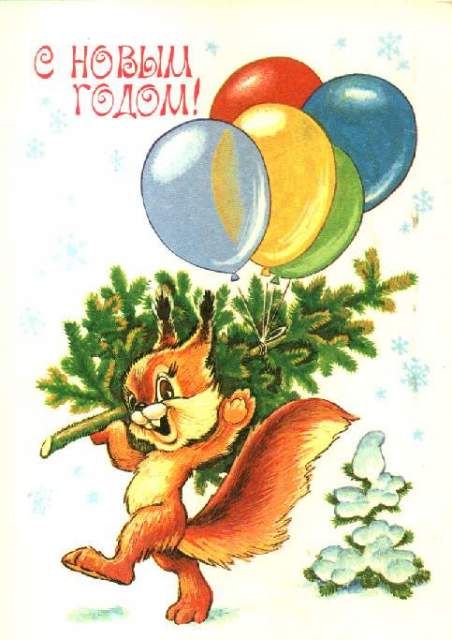 